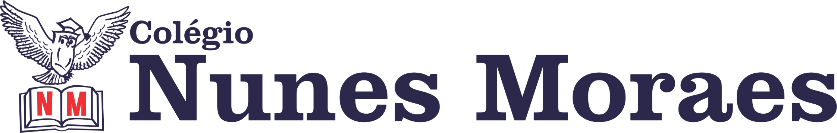 AGENDA DIÁRIA 3° ANO, 30 DE ABRIL.1ª AULA: MATEMÁTICA.Capítulo 6: O seu dinheiro.   Página: 26.Objetos de conhecimento: Sistema monetário brasileiro.Aprendizagens essenciais: Resolver problemas dos campos aditivo e multiplicativo envolvendo valores do sistema monetário brasileiro.Link da videoaula: https://youtu.be/VljQ56asjyI ROTEIRO DA AULAAtividades propostas: Explore seus conhecimentos p.26, questões 1 e 2.2ª AULA: LÍNGUA PORTUGUESA.Língua Portuguesa/ atividades suplementares: Atividade 5.  Páginas: 28.Objetos de conhecimento: Leitura/escuta.Aprendizagens essenciais: Identificar a quantidade de sílabas das palavras e classificá-las em monossílaba, dissílaba, trissílaba ou polissílaba.Link da videoaula: https://youtu.be/TFGM4I8Iq3k ROTEIRO DA AULAAtividades propostas: Sílabas (identificação da quantidade e classificação em monossílaba, dissílaba, trissílaba ou polissílaba) p.28, questões 5 e 6.Atividade de casa: Atividades Suplementares p.28, questão 7.3ª AULA: CIÊNCIAS.Capítulo 6: O que é um animal?    Páginas: 17 a 19.Objetos de conhecimento: Características dos animais. Aprendizagens essenciais: Diferenciar animais de plantas.Link da videoaula: https://youtu.be/3bdASmZHPxo ROTEIRO DA AULAAtividades propostas: Características que diferenciam animais de plantas p.17 e 18; Agora é com você p.19, questões 1 e 2.Atividade de casa: Agora é com você p.19, questão 3.4ª AULA: MATEMÁTICA.Capítulo 6: O seu dinheiro.     Página: 27.Objetos de conhecimento: Sistema monetário brasileiro.Aprendizagens essenciais: Resolver problemas dos campos aditivo e multiplicativo envolvendo valores do sistema monetário brasileiro.Link da videoaula: https://youtu.be/8kUmLDNZ-I0 ROTEIRO DA AULAAtividades propostas: Explore seus conhecimentos p.27, questões 3 e 4.Bons estudos e um excelente final de semana!